         Pilih jawapan yang betulApakah maksud rangkaian?Terdiri darisatu rangkaian computer yang dihubugkan untuk berkongsi sumberTerdiri daripada dua atau lebih rangkaian yang dihubungkan untuk berkongsi sumber , pertukaran fail dan membenarkan komunikasi secara elektronikRangkaian bermkasud sistem pengkabelan internet di rumahRangkaian adalah sistem wifi atau Bluetooth untuk capaian internet.Apakah yang dimaksudkan dengan LAN ?Metropolitan Area NetworkWide Area NetworkPersonal Area NetworkLocal Area NetworkApakah yang dimaksudkan dengan MAN ?Wide Area NetworkPersonal Area NetworkLocal Area NetworkMetropolitan Area NetworkApakah yang dimaksudkan dengan PAN ?Local Area NetworkVirtual Area NetworkWireless Local Area NetworkPersonal Area NetworkYang manakah bukan jenis teknologi internet?InternetIntranetEkstranetInfraredRajah 1 merujuk kepada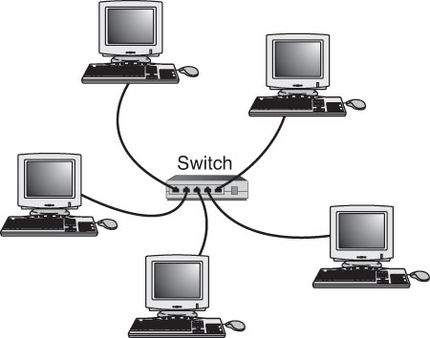                        Rajah 1LAN ( Rangkaian kawasan setempat)MAN( Rangkaian Kawasan Metropolitan)WAN ( Rangkaian Kawasan Luas)PAN ( Rangkaian Kawasan Peribadi)Rajah 2  di bawah merujuk kepada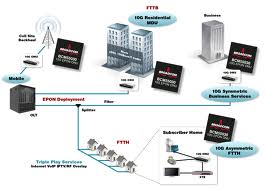                                Rajah 2LAN ( Rangkaian kawasan setempat)MAN( Rangkaian Kawasan Metropolitan)WAN ( Rangkaian Kawasan Luas)PAN ( Rangkaian Kawasan Peribadi)Rajah 3 di bawah merujuk kepada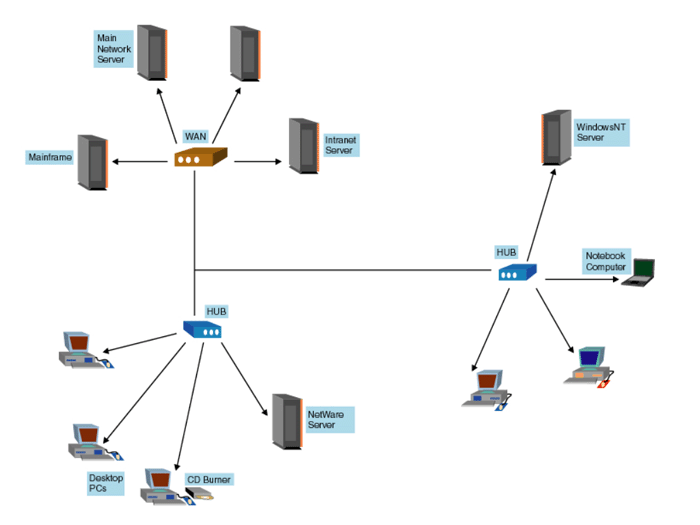                                Rajah 3LAN ( Rangkaian kawasan setempat)MAN( Rangkaian Kawasan Metropolitan)WAN ( Rangkaian Kawasan Luas)PAN ( Rangkaian Kawasan Peribadi)Rajah 4 di bawah merujuk kepada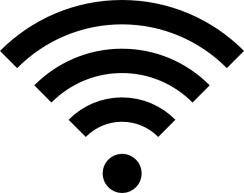                     Rajah 4BluetoothWifiInfraredMaps Rajah 5 di bawah merujuk kepada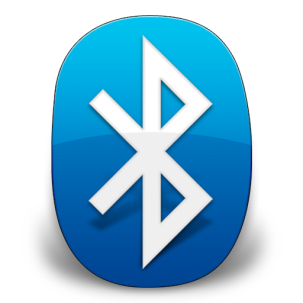              Rajah 5BluetoothWifiInfraredLocation Apakah nama kabel pada  Rajah 6 ?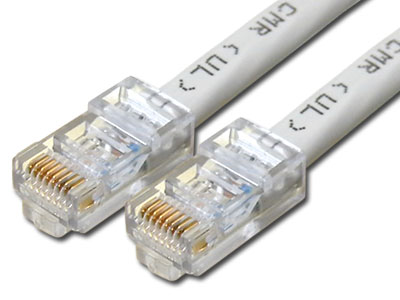                      Rajah 6RJ 35RJ 25RJ 45RJ 65Sistem rangkaian di bawah dikenali sebagai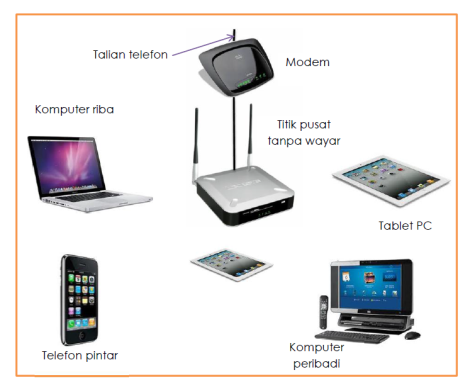 Sistem rangkaian berwayarSistem rangkaian capaian berangkaiSistem rangkaian tanpa wayarSistem rangkaian mudah alihSistem rangkaian di bawah dikenali sebagai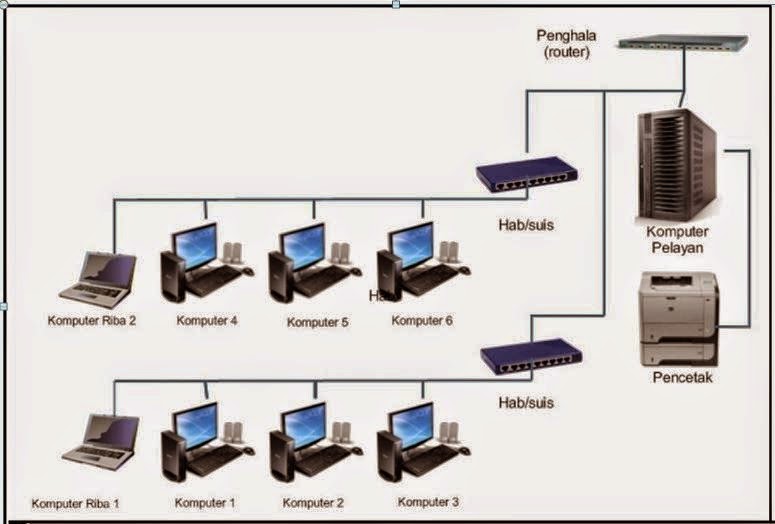 Sistem Rangkaian BerwayarSistem Rangkaian Tanpa WayarSistem Rangkaian BerpusatSistem Rangkaian PejabatRajah 7 merujuk kepada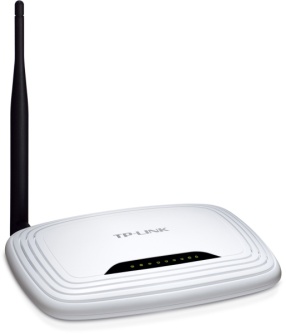 Router wifi ( Penghala )SuisModemHabRajah 8 merujuk kepada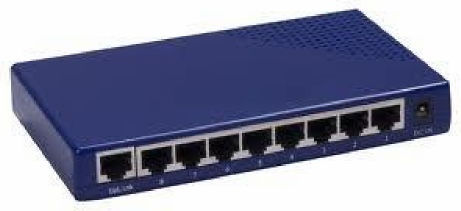                Rajah 8Router wifiHabSuisModem Apakah kegunaan Router wifi ( Penghala)?Menyambungkan kabel internet kepada computerMembolehkan computer menghantar data melalui talian telefon atau kabelMembawa data dari satu rangkaian kepada rangkaian yang lainMenghubungkan data komunikasi wayar untuk membentuk satu rangkaian tanpa wayarApakah kegunaan Hab ?Alat yang bertindak sebagai pusat rangkain berkabel yang digunakan untuk menyambung antara computer kepada computer yang lainAlat yang memlih laluan semasa penghantaran data kepada destinasinyaAlat yang digunakan untuk menghubungkan data komunikasi wayar untuk membentuk satu rangkaian tanpa wayarAlat untuk hubung internetApakah nama komputer di dalam Rajah 9 di bawah?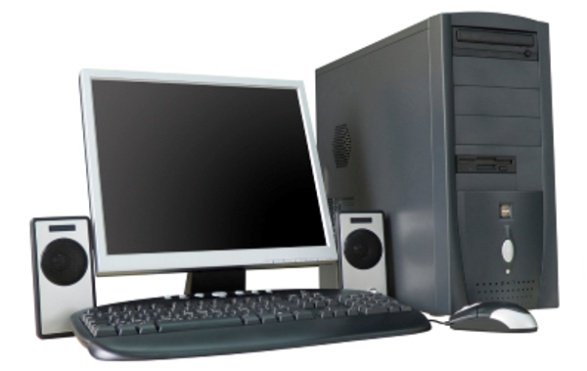                                                 Rajah 9PC ( Personal Computer )NotebookNetbookTabBagi soalan nombor 19 hingga 23 namakan alatan yang terdapat pada Rajah 9______________________SkrinCPUPembesar suaraTetikus______________________SkrinPapan kekunciTetikusPembesar suara________________________SkrinPapan kekunciCPU unitTetikus_______________________Pembesar suaraPapan kekunciTetikusPencetak____________________Wifi adapterPembesar suaraSkrinRam Apakah kegunaan kabel sperti yang ditunjukkan pada rajah di bawah?Menghubungkan komputer ke peranti dan peranti ke peranti dan sambungan ke rangkaian internetMenghubungkan talian kabel telefon rumahDigunakan untuk sambungan papan kekuci kepada cpu unitKabel cpu unit ke skrin komputerRajah 10 menunjukkan dua model A dan B                                      Model A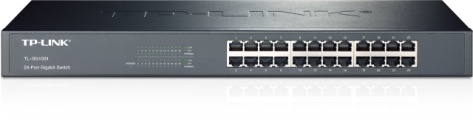                         Model BRajah 10Pada pendapat anda model yang manakah yang lebih mahal harganya dan lebih cepat menghantar peranti yang dikendaki?Model AModel BHarga kedua dua sama tetapi peranti Model A lebih pantas.Harga kedua-duanya sama dan peranti yang dihantar juga sama kepantasannyaApakah nama kabel yang ditunjukkan pada Rajah 11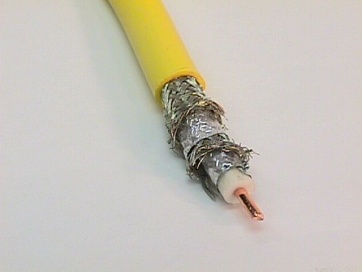                  Rajah 11Kabel sepaksi tebalKabel sepaksi nipisKabel astroKabel antena tvApakah kegunaan kabel yang ditunjukkan pada Rajah 11?Digunakan untuk jarak yang jauhDigunakan untuk jarak yang dekatDigunakan pada ruang pejabatDigunakan untuk pendawaian televisyen Apakah nama kabel yang ditunjukkan pada Rajah 12?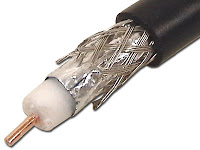                        Rajah 12Kabel sepaksi tebalKabel sepaksi nipisKabel pendawaian elektrikKabel telefon Apakah kegunaan kabel yang ditunjukkan pada Rajah 12?Digunakan untuk jarak yang jauhDigunakan untuk jarak yang dekatDigunakan bagi pendawaian telefon rumahDigunakan untuk kabel tetikus Apakah nama kabel yang ditunjukkan  pada Rajah 13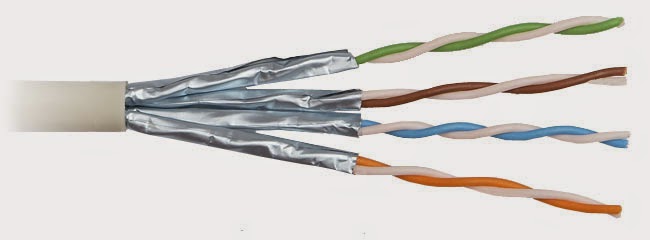                           Rajah 13Kabel pasangan terpiuh  tidak bertebatKabel pasangan terpiuh bertebatKabel besi bertebat berpasanganKabel kuprum bertebat berpasangan Apakah nama kabel yang ditunjukkan pada Rajah 14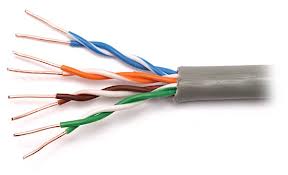                        Rajah 14Kabel pasangan terpiuh tidak bertebatKabel pasangan terpiuh bertebatKabel gentian  opticKabel sepaksi nipisApakah kelemahan yang biasanya berlaku semasa menggunakkan kabel pada Rajah 14?Terlalu murahMendapat gangguan siaran radio dan peralatan yang berdekatan Mandapat siaran radio yang sukarMasalah internet yang lambatApakah nama kabel yang ditunjukkan pada Rajah 15?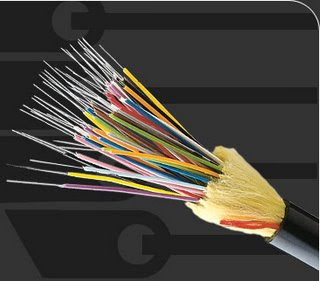                          Rajah 15Kabel optikal Kabel gentian optikKabel gentian kuprumKabel dataYang manakah tidak benar mengenai kabel yang ditunjukkan pada Rajah 15Menghantar data lebih laju berbanding kabel-kabel yang lainKos yang mahalMenghantar data lebih laju dengan jarak yang lebih jauhMudah mendapat gangguan berhampiran kawasan yang mempunyai perkakasan elektrik seperti radioBerdasarkan Rajah 16  jawab soalan bagi nombor   35 hingga 40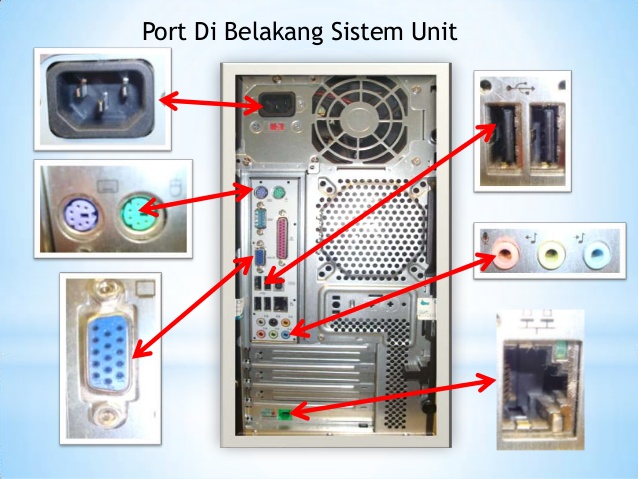                 Rajah 16____________________________Port PS2Port MonitorPort RangkaianSoket Input Arus Ulang Alik ( AC)____________________________Port MonitorPort PS2Port MonitorPort Audio ____________________________Port PS2Port MonitorPort AudioSoket Input Arus Ulang Alik ( AC) ______________________________Port RangkaianPort USBPort AudioPort Monitor  ______________________________Port Monitor Port USBPort AudioPort Rangkaian_____________________________Port MonitorPort USBPort AudioPort Rangkaian 